Juan Bautista AlberdiPor Federico Martín Maglio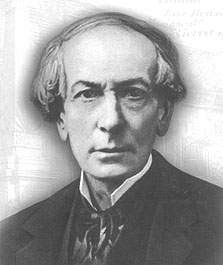 El 29 de agosto se celebra el Día del Abogado en conmemoración al nacimiento de Juan Bautista Alberdi, abogado, jurista, economista, político, escritor, músico, periodista y diplomático argentino.Juan Bautista Alberdi nació el 29 de agosto de 1810 en la ciudad de San Miguel de Tucumán.Falleció el 19 de junio de 1884, en Francia.Cuando fue a vivir a la ciudad de Buenos Aires se unió al “Salón Literario” y se formó el grupo de hombres llamado “Generación del 37”; compartió con Marcos Sastre, Juan María Gutiérrez, José Mármol y otros más las ideas liberales de la época planteando la propuesta de unir a unitarios y federales para terminar con las constantes guerras civiles. Alberdi, como tantos otros, tuvo que exiliarse por la persecución de Rosas y la Mazorca. Primeramente fue a Uruguay y vivió en Montevideo. Ante el avance de Oribe, apoyado por Rosas, sitiando la ciudad, se exilió en Francia. Regresó a América pero para residir en Chile, ciudad de Valparaíso. Allí escribió y publicó “Bases y Puntos de Partida para la Organización Política de la República Argentina” cuando cayó Rosas en la batalla de Caseros. Sobre esta obra se construyó nuestra Constitución Nacional sancionada y promulgada en 1853.El eje de sus ideas fue dado por el liberalismo y la forma de gobierno republicana.Sus ideas han sido tratadas como polémicas; hubo defensores y detractores. Pero muchos de ellos fallaron en sus métodos de análisis al no tener en cuenta el contexto de su época.Algunas polémicas se desataron al estudiar sus ideas, como las relativas a la población de nuestro país. Buscaba favorecer la inmigración europea.Escribió…“Aunque pasen cien años, los rotos, los cholos o los gauchos no se convertirán en obreros ingleses... En vez de dejar esas tierras a los indios salvajes que hoy las poseen, ¿por qué no poblarlas de alemanes, ingleses y suizos?... ¿Quién conoce caballero entre nosotros que haga alarde de ser indio neto? ¿Quién casaría a su hermana o a su hija con un infanzón de la Araucanía y no mil veces con un zapatero inglés?”.“Tenemos suelo hace tres siglos, y sólo tenemos patria desde 1810. La patria es la libertad, es el orden, la riqueza, la civilización organizados en el suelo nativo, bajo su enseña y en su nombre. Todos estos elementos nos han sido traídos de Europa, desde las ideas hasta la población europea”.“Gobernar es poblar”.Volvió al país bajo la presidencia de Urquiza, pero luego partió a Europa, en 1855, enviado como diplomático para lograr el reconocimiento de la Confederación Argentina en vez de que reconozcan a la provincia de Buenos Aires. Esto provocó que Bartolomé Mitre lo tratara hasta de enemigo porque Alberdi se opuso también a la Guerra contra Paraguay. Sarmiento también se enemistó con él por estas razones.Regresó al país en 1878 y asumió su cargo de Diputado por Tucumán y se reconcilia con Sarmiento. Pero Mitre seguía enfrentándolo y trabando todas sus iniciativas.Durante la primera presidencia de Julio Argentino Roca, se va a Francia, y nunca más regresará.Un texto muy polémico porque hay gente a la que no le gusta, pero que encierra varias verdades…“Los medios de protección que la Constitución nos proporciona, son la libertad y los privilegios y recompensas conciliables con la libertad.Los argentinos hemos sido ociosos por derecho y holgazanes legalmente.Se nos alentó a consumir sin producir.Nuestras ciudades capitales son escuelas de vagancia, de quienes se desparraman por el resto del territorio después de haberse educado entre las fiestas, la jarana y la disipación.Nuestro pueblo no carece de alimentos sino de educación y por eso tenemos pauperismo mental.En realidad, nuestro pueblo argentino se muere de hambre de instrucción, de sed de saber, de pobreza de conocimientos prácticos y de ignorancia en el arte de hacer bien las cosas.Sobre todo, se muere de pereza, es decir de abundancia.Quieren pan sin trabajo, viven del maná del Estado y eso les mantiene desnudos, ignorantes y esclavos de su propia condición.El origen de la riqueza son el trabajo y el capital.¿Qué duda cabe que la ociosidad es el manantial de la miseria?La ociosidad es el gran enemigo del pueblo en las provincias argentinas.Es preciso marcarla de infamia: ella engendra la miseria y el atraso mental de los cuales surgen los tiranos y la guerra civil, que serían imposibles en medio del progreso y la mejora del pueblo”.Escrito en marzo de 1855.Para finalizar, reproducimos un texto del historiador Félix Luna sobre Juan Bautista Alberdi…¿Qué decía Alberdi, en síntesis?“Para resumirlo con palabras mías: hagamos una Constitución donde se dé toda clase de garantías a las personas que quieran venir aquí a trabajar, a ejercer sus industrias, a educar y a educarse, a transmitir sus ideas.Es decir, una Constitución que garantice la creación de una sociedad próspera. Pero en cambio no seamos tan liberales cuando se trata de política. No existe un electorado o una ciudadanía. La Argentina no tiene, todavía, ciudadanos. Los argentinos nativos no tienen aún hábitos de trabajo, respeto por la autoridad. No tienen nada de aquello que hace posible un gobierno regular.¿Qué tenemos que hacer entonces? Fomentar la inmigración. Que vengan muchos extranjeros, si es posible anglosajones, y se vayan mezclando con la población nativa. Entonces, cuando con los hijos o los nietos de esos inmigrantes fragüe un nuevo tipo de hombre, un nuevo tipo de argentino será el momento de darle no solamente las libertades civiles, sino también las políticas.Mientras tanto, que gobiernen los más aptos, los mejores —nosotros—, llevando las cosas de modo tal que, con inversión extranjera, con tendido de ferrocarriles, con la explotación racional de la pampa, poco a poco se vayan creando condiciones que hagan posibles formas republicanas con un contenido también republicano. Mientras tanto, mantengamos sólo la forma de la república”.Juan Bautista Alberdi, otra mente brillante de nuestra historia. Poco leído, pero muy criticado, sí, algo que no tiene relación en sí… Es que las cuestiones de creencias políticas en la Argentina pesan más que las realidades.Juan Bautista Alberdi, otro de los fundadores de la República Argentina, otro que es negado por tanta gente y quizá sea eso una de las causas de por qué tenemos un bajo nivel de ciudadanía en los habitantes, poco conocido sobre cuestiones esenciales para ser ciudadano como, por ejemplo, saber que significa el concepto república.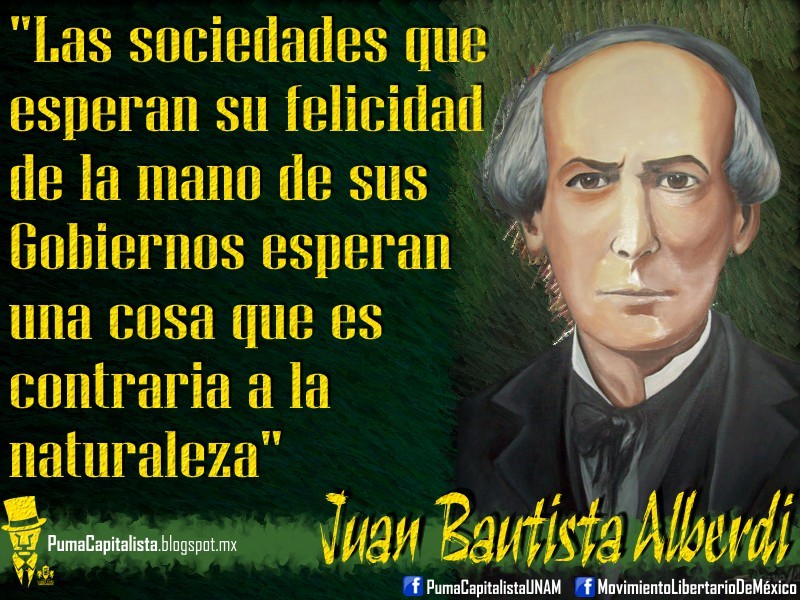 